RESUMOXxxxxxxxxxxxxxxxxxxxxxxxxxxxxxxxxxxxxxxxxxxxxxxxxxxxxxxxxxxxxxxxxxxxxxxxxxxxxxxxxxxxxxxxxxxxxxxxxxxxxxxxxxxxxxxxxxxxxxxxxxxxxxxxxxxxxxxxxxxxxxxxxxxxxxxxxxxxxxxxxxxxxxxxxxxxxxxxxxxxxxxxxxxxxxx. (Arial, 12pt, Justificado, espaço simples).Recomenda-se o Resumo conter de 100 a 250 palavras. Palavras-chave: 3 a 5 palavras-chaves no máximo, separadas por vírgula. (Arial, 12pt, espaçamento simples, justificado)abstractRecomenda-se que o Resumo seja traduzido para o inglês ou espanhol. (Arial, 12pt, espaçamento simples, justificado).Keywords: 3 a 5 palavras-chaves, separadas por vírgula. (Arial, 12pt, espaçamento simples, justificado).INTRODUÇÃO (SEÇÃO PRIMÁRIA - Arial, 12pt, Maiúsculo, Negrito, Justificado)Xxxxxxxxxxxxxxxxxxxxxxxxxxxxxxxxxxxxxxxxxxxxxxxxxxxxxxxxxxxxxxxxxxxxxxxxxxxxxxxxxxxxxxxxxxxxxxxxxxxxxxxxxxxxxxxxxxxxxxxxxxxxxxxxxxxxxxxxxxxxxxxxxxxxxxx. (Arial; 112t; espaçamento simples; Justificado)TÍTULO (SEÇÃO PRIMÁRIA - Arial, 12pt, Maiúsculo, Negrito, Justificado)Xxxxxxxxxxxxxxxxxxxxxxxxxxxxxxxxxxxxxxxxxxxxxxxxxxxxxxxxxxxxxxxxxxxxxxxxxxxxxxxxxxxxxxxxxxxxxxxxxxxxxxxxxxxxxxxxxxxxxxxxxxxxxxxxxx.Subtítulo (seção secundária - Arial, 12pt, Negrito, Justificado)Xxxxxxxxxxxxxxxxxxxxxxxxxxxxxxxxxxxxxxxxxxxxxxxxxxxxxxxxxxxxxxxxxxxxxxxxxxxxxxxxxxxxxxxxxxxxxxxxxxxxxxxxxxxxxxxxxxxxxxxxxxxxxxxxxxxxxxxxx.Subtítulo (seção terciária)Xxxxxxxxxxxxxxxxxxxxxxxxxxxxxxxxxxxxxxxxxxxxxxxxxxxxxxxxxxxxxxxxxxxxxxxxxxxxxxxxxxxxxxxxxxxxxxxxxxxxxxxxxxxxxxxxxxxxxxxxxxxxxxxxxxxxxxxx.Figura 1 –xxxxxxxxFonte: Elaborado pelos Autores.TÍTULOXxxxxxxxxxxxxxxxxxxxxxxxxxxxxxxxxxxxxxxxxxxxxxxxxxxxxxxxxxxxxxxxxxxxxxxxxxxxxxxxxxxxxxxxxxxxxxxxxxxxxxxxxxxxxxxxxxxxxxxxxxxxxxxxxxxxxxxxxxxxxxxxxxxxxxxxx.Tabela 1 – Quantidade de alunos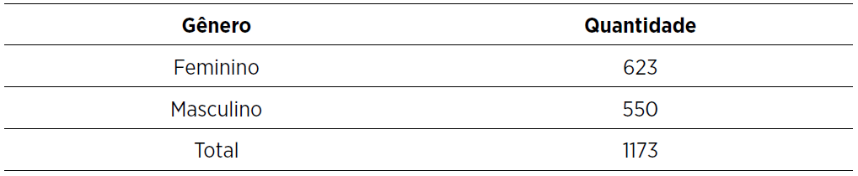 Fonte: Universidade Presbiteriana Mackenzie (2015, fl. 58)TÍTULOXxxxxxxxxxxxxxxxxxxxxxxxxxxxxxxxxxxxxxxxxxxxxxxxxxxxxxxxxxxxxxxxxxxxxxxxxxxxxxxxxxxxxxxxxxxxxxxxxxxxxxxxxxxxxxxxxxxxxxxxxxxxxxxxxxxxxxxxxxxxxxxxxxxxxxxxxxxxxxxxxxxxxxxxxxxxxxxxxxxxxxxxxxxxxxxx.Figura 2 – Xxxxxxxxxxxxxxxx XxxxxxxFonte: xxxxxxxxxxx (ano).CONCLUSÕES (CONCLUSÕES E RECOMENDAÇÕES)Xxxxxxxxxxxxxxxxxxxxxxxxxxxxxxxxxxxxxxxxxxxxxxxxxxxxxxxxxxxxxxxxxxxxxxxxxxxxxxxxxxxxxxxxxxxxxxxxxxxxxxxxxxxxxxxxxxxxxxxxxxxxxxxxxxxxxxxxxxxxxxxxxxxxxxxxxxxxxxxxxxxxxxxxxxxxxxxxxxxxxxxxxxxxxxxx.Xxxxxxxxxxxxxxxxxxxxxxxxxxxxxxxxxxxxxxxxxxxxxxxxxxxxxxxxxxxxxxxxxxxxxxxxxxxxxxxxxxxxxxxxxxxxxxxxxxxxxxxxxxxxxxxxxxxxxxxxxxxxxxxxxxxxxxxxxxxxxxxxxxxxxxxxxxxxxxxxxxxxxxxxxxxxxxxxxxxxxxxxxxxxxxxx.REFERÊNCIAS BIBLIOGRÁFICASListar as citações em ordem alfabética conforme especificado na ABNT NBR 6023: 2018 - Informação e documentação — Referências — Elaboração e na Norma para Uniformização das Publicações do Instituto Brasileiro de Avaliações e Perícias de Engenharia de São Paulo (IBAPE/SP) – 2021.Exemplos:ASSOCIAÇÃO BRASILEIRA DE NORMAS TÉCNICAS. 6022: Informação e documentação — Artigo em publicação periódica técnica e/ou científica — Apresentação. Rio de Janeiro: ABNT, 2003.BRASIL. Constituição da República Federativa do Brasil de 1988. Brasília, DF: Presidência da República, [2016]. Disponível em: <http://www.planalto.gov.br/ccivil_03/constituicao/constituicao.htm>. Acesso em: 29 maio 2021. IBAPE/SP (Org.). Perícias de engenharia. São Paulo: Leud, 2008. ______. Norma para Publicações do Instituto Brasileiro de Pericias de Engeharia e Avaliações (IBAPE/SP): 2021. São Paulo: IBAPE/SP, 2021. SÃO PAULO (cidade). Lei nº 16.050, de 31 de julho de 2014. Aprova a Política de Desenvolvimento Urbano e o Plano Diretor Estratégico do Município de São Paulo e revoga a Lei nº 13.430/2002. Diário Oficial Cidade de São Paulo, São Paulo, SP: Imprensa Oficial, ano 59, v. Suplemento, n. 140, p. 1-352, 1 ago. 2014..CabeçalhoCabeçalhoXxxxxxxxxxxxxxxXxxxxxxxxxxxxxxxxxxxxx